	A.2.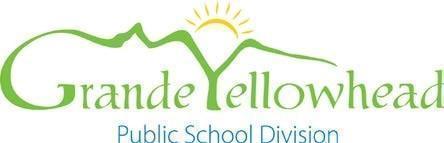 Agenda of the Regular Public Board MeetingGrande Yellowhead Public School DivisionMeeting Number 12April 1, 2020 – 10:00 amVirtually via Google Meet meet.google.com/gjg-cmon-eayCall to OrderMoment of Reflection1000 – 1001 HoursApproval of Agenda1002 – 1003 HoursApproval of MinutesMinutes of the Public Board Meeting of March 11, 2020 1003 – 1005 HoursDelegationsAlberta Teachers’ Association RepresentativeJ. Smeall1005 – 1008 HoursCanadian Union of Public Employees RepresentativeD. Conger1008 – 1010 HoursAction ItemsOld BusinessNew BusinessLetter to Minister 1010 - 1015 HoursBoard Evaluation 1015 - 1020 HoursSchool Calendars 1020 – 1025 HoursRelease of Staff 1025-1030 HoursReimbursement of Fees 1030-1035 HoursPublic Question PeriodTrustee Committee / Conference Reports	1035 – 1045 HoursTrustee KarplukTrustee CaputoHinton Community EngagementScience Fair at École MountainviewTrustee FowlerHinton and Grande Cache Community Engagements Trustee ZaporoskyHinton and Grande Cache Community Engagements March 20 Meeting w/ Gene Williams and TeamTrustee FateHinton and Grande Cache Community Engagements Trustee AustHinton Community EngagementsChair RosadiukHinton Community EngagementMarch 20 Meeting w/ Gene Williams and TeamMaurice Fritze DatesCall from Deputy MinisterLetter from the MinisterConference call ASBA-BrownleeDick Baker Nomination UpdateMonitoring ReportsSecond Quarter Financial Update 	1035 – 1040 HoursSuperintendent’s ReportsSuperintendent’s Update1110 – 1120 HoursCommunity Engagements at Hinton and Grande CacheCOVID 19GOA App for Mental HealthStaffingB.E.S.T. Support in Lobstick and Edson 		1120-1125 HoursGYPSD Health and Wellness Initiatives 		1125-1130 HoursPublic Question PeriodFuture BusinessMeeting DatesNotice of MotionTopics for Future AgendasAdjournment